OPPOSITES WORKSHEETLook at the picture and fill in the blanks using the words below.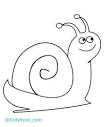 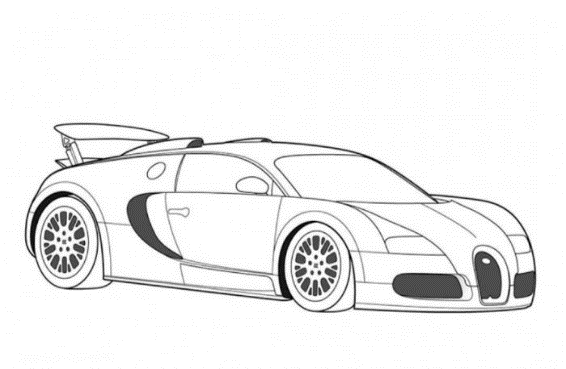 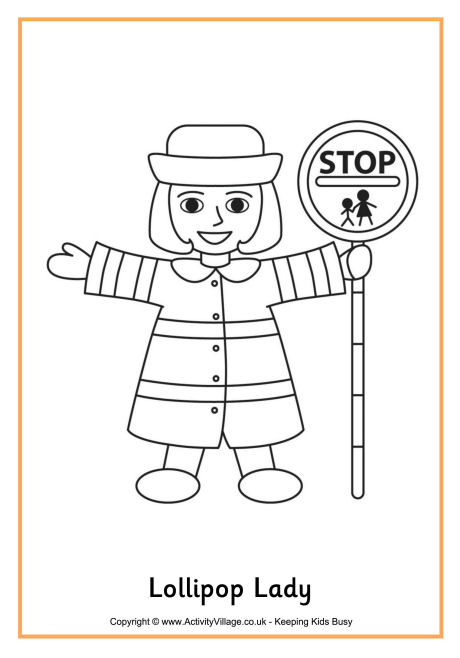 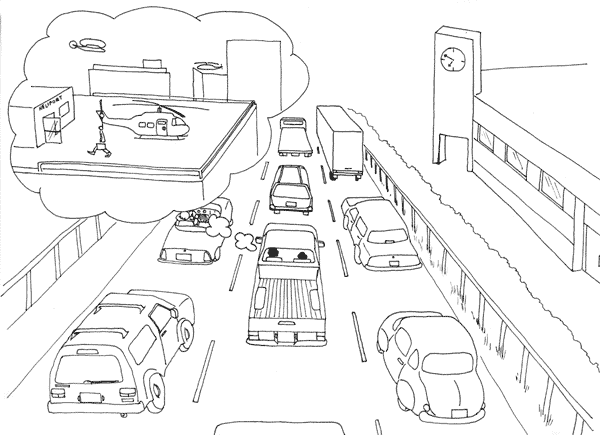 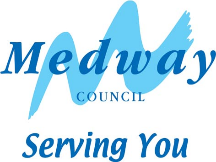 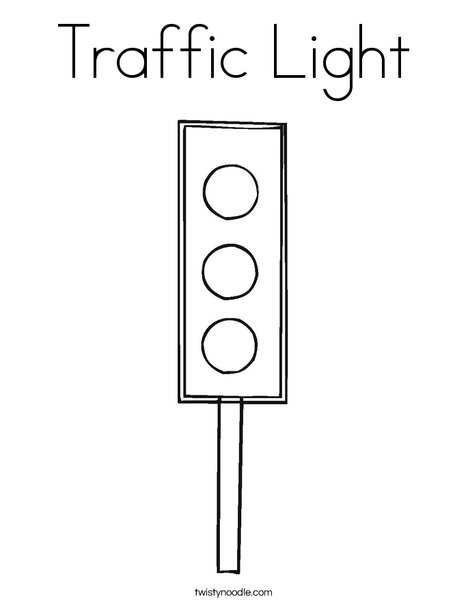 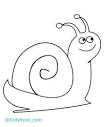 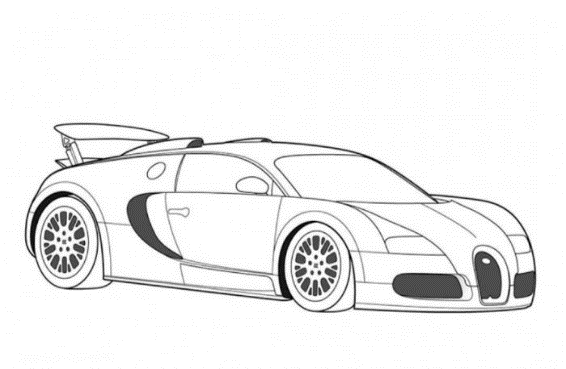 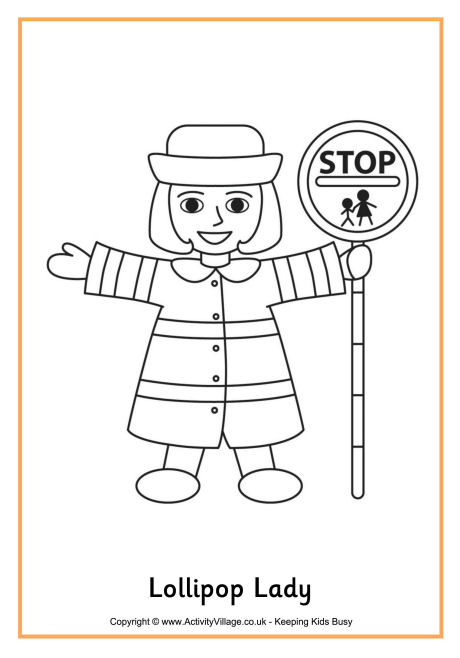 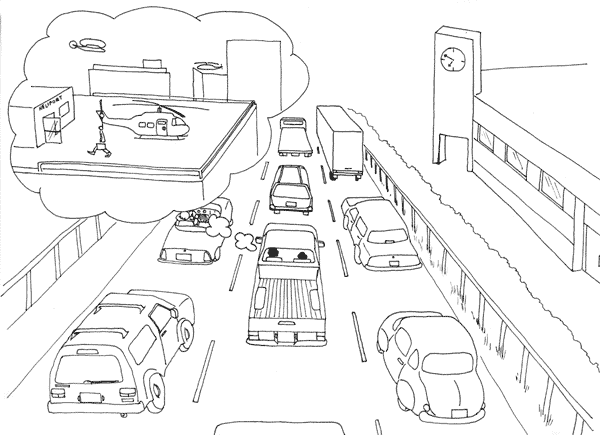 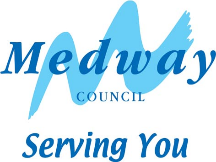 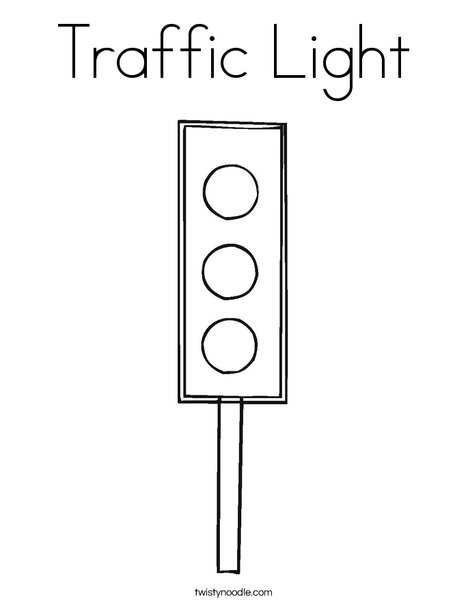 SafeStopFastGoSlowDangerous